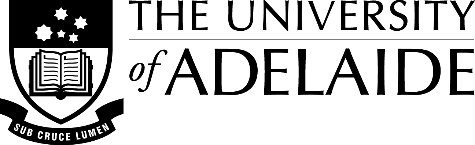 SELECTION CRITERIA Use this form to define the selection criteria for an academic position at the University of Adelaide. SELECTION CRITERIA Use this form to define the selection criteria for an academic position at the University of Adelaide. POSITION DETAILSSchool/Branch:School of EMEClassificationLevel BESSENTIAL MINIMUM CRITERIA1.  PhD in Mechanical Engineering, Aerospace Engineering, or equivalent, with expertise in aerospace engineering2.  Demonstrated research ability that supports the School's research strengths in experimental, design, and numerical modelling of next-generation aerospace technologies, fluid processes in aerospace applications and clean energy processes3.  Record of research achievements as evidenced by publications in high-quality journals or conference proceedings4.  Demonstrated ability to teach effectively using evidence-based pedagogy that promotes student learning5.  Ability to communicate clearly and effectively in English with both students and staff6.  Ability to work as part of a team and assert a positive influence on School culture7.  Ability to carry out administrative duties, as directed by the Head of School, effectively and efficiently8.  Commitment to the principles of equity, diversity and inclusion, and ability to contribute to the diversity of the School communityDESIRED CHARACTERISTICS1.  Demonstrated ability to win significant research funding.2.  Record of successful curriculum development or pedagogical innovation.3.  Demonstrated ability to attract and supervise postgraduate students.4.  Ability and willingness to engage with industry or external research organisations.APPROVALS – HEAD OF SCHOOL/BRANCH MANAGERHead of School / Branch ManagerName Signature:                                                  Date:  ACKNOWLEDGEMENT OF INCUMBENTI have read and understood the requirements of the positionName: (please print)………………………………………………. Signature: ….…………………………………… Date: …………………………..POSITION DETAILSSchool/Branch:School of EMEClassificationLevel CESSENTIAL MINIMUM CRITERIA1.  PhD in Mechanical Engineering, Aerospace Engineering, or equivalent, with expertise in aerospace engineering 2.   Demonstrated research ability that supports the School's research strengths in experimental, design, and numerical modelling of next-generation aerospace technologies, fluid processes in aerospace applications and clean energy processes3.  Substantial record of research achievements as evidenced by publications in high-quality journals or conference proceedings4.  Demonstrated ability to win significant research funding5.  Substantial record of success in effective teaching using evidence-based pedagogy that promotes student learning and efficiently manage course coordination duties6.  Record of successful curriculum development or pedagogical innovation7.  Demonstrated ability to attract and supervise postgraduate students8.  Ability to communicate clearly and effectively in English with both students and staff9.  Ability to work as part of a team and assert a positive influence on School culture10.  Ability to carry out administrative duties, as directed by the Head of School, effectively and efficiently11.  Commitment to the principles of equity, diversity and inclusion, and ability to contribute to the diversity of the School communityDESIRED CHARACTERISTICS1.  Demonstrated ability to win significant research funding.2.  Record of successful curriculum development or pedagogical innovation.3.  Demonstrated ability to attract and supervise postgraduate students. 4.  Demonstrated success in engaging with industry and external research organisationsAPPROVALS – HEAD OF SCHOOL/BRANCH MANAGERHead of School / Branch ManagerName:                                                                 Signature:                                                 Date:  ACKNOWLEDGEMENT OF INCUMBENTI have read and understood the requirements of the positionName: (please print)………………………………………………. Signature: ….…………………………………… Date: …………………………..